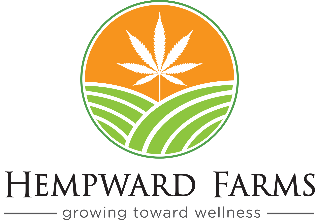 Hempward Farms Time logMentally check in with your body and write what you feel at each time incrementDate:					Dose taken:Dose time-30 minutes after-60 minutes after-2 hours after-4 hours after-6 hours after-8 hours after-12 hours after-Reflections:Date:					Dose taken:Dose time-30 minutes after-60 minutes after-2 hours after-4 hours after-6 hours after-8 hours after-12 hours after-Reflections: